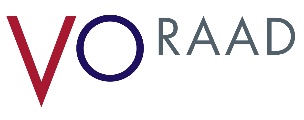 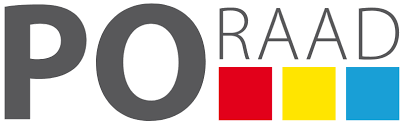 Modelklachtenregeling Funderend OnderwijsKLACHTENREGELINGHet bevoegd gezag van ..... stelt met instemming van de medezeggenschapsraad/gemeenschappelijke medezeggenschapsraad/ondernemingsraad/studentenraad de volgende Klachtenregeling vast.Artikel 1In deze regeling wordt verstaan onder:school of instelling: een school of instelling (naam school of instelling) vallende onder (naam bevoegd gezag);bevoegd gezag: (naam schoolbestuur of instellingsbestuur);directie: degene(n) bij wie onder verantwoordelijkheid van het bevoegd gezag de onderwijskundige, organisatorische en huishoudelijke leiding van de school berust;klachtencommissie: de commissie als bedoeld in artikel 8 (dan wel artikel 6 indien gebruik wordt gemaakt van de bijlage);klager: een (ex-)leerling/student, een ouder/voogd/verzorger van een minderjarige (ex-) leerling/student, (een lid van) het personeel, (een lid van) de directie, (een lid van) het bevoegd gezag of een anderszins functioneel bij de school of instelling betrokken persoon of orgaan;contactpersoon: persoon als bedoeld in artikel 3;vertrouwenspersoon: persoon als bedoeld in artikel 4;verweerder: (een lid van) het personeel, (een lid van) de directie, (een lid van het) het bevoegd gezag of een anderszins functioneel bij de school of instelling betrokken persoon of orgaan, tegen wie een klacht is ingediend; klacht: klacht over (nagelaten) gedragingen en/of beslissingen van de verweerder.Artikel 2: Voortraject klachtindieningEen klager die een probleem op of met de school of instelling ervaart, neemt contact op met degene die het probleem heeft veroorzaakt, tenzij de aard van het probleem zich daartegen verzet.Indien dat contact niet tot een oplossing leidt, legt de klager het probleem ter oplossing voor aan de directie, tenzij de aard van het probleem zich daartegen verzet.De klager kan over het probleem contact opnemen met de contactpersoon of de vertrouwenspersoon.Als het probleem niet is of wordt opgelost kan een klacht worden ingediend bij het bevoegd gezag of de klachtencommissie als bedoeld in artikel 6 (dan wel artikel 9 indien gebruik wordt gemaakt van de bijlage).Artikel 3: Benoeming en taken van de contactpersoon Het bevoegd gezag van de school of instelling benoemt na overleg met het medezeggenschapsorgaan op iedere vestiging een contactpersoon.De contactpersoon informeert de klager over de mogelijkheden die de klachtenregeling biedt. Als de klager een klacht wil indienen, verwijst de contactpersoon de klager naar de vertrouwenspersoon.
Artikel 4: Benoeming en taken van de vertrouwenspersoonHet bevoegd gezag van de school of instelling benoemt na overleg met het medezeggenschapsorgaan ten minste één vertrouwenspersoon, die functioneert als aanspreekpunt bij klachten. Een interne vertrouwenspersoon dient uit hoofde van de uitoefening van zijn taak niet te worden benadeeld.De vertrouwenspersoon is onafhankelijk en staat niet in een hiërarchische (afhankelijkheids)relatie tot een medewerker van de school. De vertrouwenspersoon gaat na of de klacht door bemiddeling kan worden opgelost.De vertrouwenspersoon kan de klager begeleiden bij het indienen van de klacht en bij de verdere klachtprocedure als de klager daarom verzoekt.De vertrouwenspersoon informeert de klager over instanties of instellingen die de klager behulpzaam kunnen zijn bij het oplossen van problemen die samenhangen met de klacht en begeleidt de klager zo nodig bij het leggen van contact. De vertrouwenspersoon is verplicht geheimhouding in acht te nemen, tenzij er sprake is van een vermoeden van een zedendelict of vermoeden van kindermishandeling. De vertrouwenspersoon kan het bevoegd gezag gevraagd en ongevraagd adviseren indien signalen die hem bereiken daar aanleiding toe geven.De vertrouwenspersoon brengt jaarlijks aan het bevoegd gezag schriftelijk verslag uit van zijn werkzaamheden.Artikel 5: Openbaarheid van de klachtenregelingHet bevoegd gezag zorgt ervoor dat de klachtenregeling, het adres van de klachtencommissie en de namen en de bereikbaarheid van de contactpersoon en de vertrouwenspersoon voldoende bekend zijn door deze in ieder geval te publiceren in de school- of instellingsgids en op de websites van de school of instelling en de website van het bevoegd gezag.Artikel 6: Het indienen van een klachtDe klager kan een klacht indienen bij de klachtencommissie of bij het bevoegd gezag.Het klaagschrift bevat ten minste:
a. de naam en het adres van de klager;
b. de naam van verweerder en de naam en het adres van de school of de instelling waar de klacht betrekking op heeft;
c. een omschrijving van de klacht en de datum/periode waarop de klacht betrekking heeft;
d. afschrift van de op de klacht betrekking hebbende stukken;e. de dagtekening.De klacht dient binnen één jaar na de gedraging of beslissing te worden ingediend, tenzij de klachtencommissie anders beslist, dan wel het bevoegd gezag als de klacht daar is ingediend en het bevoegd gezag de klacht zelf afhandelt.  De klager kan zich bij het indienen en bij de behandeling van de klacht laten bijstaan door een gemachtigde. Het bevoegd gezag of de klachtencommissie (afhankelijk van waar de klacht is ingediend) bevestigt schriftelijk aan klager de ontvangst van de klacht.Als de school of instelling niet bij de klachtencommissie waarbij de klacht is ingediend is aangesloten, stuurt het secretariaat van de klachtencommissie na overleg met de klager het klaagschrift zo spoedig mogelijk aan de bevoegde klachtencommissie.
Artikel 7: Behandeling van de klacht door het bevoegd gezagAls klager zijn klacht indient bij het bevoegd gezag, kan het de klacht zelf afhandelen.Het bevoegd gezag meldt in dat geval klager en verweerder welke stappen het gaat zetten om de klacht af te handelen.Als de behandeling van de klacht door het bevoegd gezag naar het oordeel van de klager niet tot een oplossing heeft geleid, kan de klager de klacht indienen bij de klachtencommissie.Als het bevoegd gezag de behandeling van de klacht niet zelf ter hand neemt, verwijst het bevoegd gezag de klager naar de klachtencommissie waarbij de school is aangesloten. Artikel 8: De klachtencommissieEr is een klachtencommissie voor alle scholen van het bevoegd gezag, die de klacht onderzoekt en het bevoegd gezag hierover adviseert. Optie 1Het bevoegd gezag heeft zijn scholen aangesloten bij de onafhankelijke Landelijke Klachtencommissie Onderwijs (LKC), Postadres: Stichting Onderwijsgeschillen, Postbus 85191, 3508 AD Utrecht, T: 030 - 280 95 90 E: info@onderwijsgeschillen.nl, W: www.onderwijsgeschillen.nl
Op de samenstelling van de Commissie, de behandeling van klachten die worden voorgelegd aan de Commissie en de termijnen waaraan zij zich dient te houden is het Reglement van de LKC van toepassing. Dit reglement is te vinden op:
https://onderwijsgeschillen.nl/commissie/landelijke-klachtencommissie-onderwijs-lkc/reglement

Optie 2
Het bevoegd gezag heeft zijn scholen aangesloten bij één van de klachtencommissies voor het bijzonder onderwijs, die ondergebracht zijn bij de GCBO, Postadres: Postbus 82324, 2508 EH Den Haag, T: 070-3861697 E: info@gcbo.nl
Op de samenstelling van de commissie, de behandeling van klachten die worden voorgelegd aan de Commissie en de termijnen waaraan zij zich dient te houden is het Reglement Landelijke Klachtencommissies GCBO van toepassing. Dit reglement is te vinden op: http://www.geschillencommissiesbijzonderonderwijs.nl/sites/www.geschillencommissiesbijzonderonderwijs.nl/files/reglement_klachtencommissies_gcbo.pdf

Optie 3
Het bevoegd gezag heeft zijn scholen aangesloten bij [……] (naam andere klachtencommissie). Het reglement van de [naam klachtencommissie] is te vinden op: [link invoegen]

Optie 4
Het bevoegd gezag heeft een eigen klachtencommissie ingesteld. (In dit geval maakt het gebruik van de bijlage ‘De klachtencommissie en de klachtprocedure’ bij deze modelklachtenregeling ter vervanging van de artikelen 6, 7, 8 en 9 in de modelklachtenregeling.Artikel 9: Informatieverstrekking aan de klachtencommissiePersoneelsleden in dienst van het bevoegd gezag zijn verplicht door de klachtencommissie gevraagde informatie te verstrekken en omtrent het verzoek daartoe en de informatieverstrekking vertrouwelijkheid in acht te nemen. Deze verplichtingen gelden ook voor het bevoegd gezag.Artikel 10: Beslissing bevoegd gezag op het advies van de klachtencommissieBinnen vier weken na ontvangst van het advies van klachtencommissie deelt het bevoegd gezag aan de klager, de verweerder, de directeur van de betrokken school en de klachtencommissie schriftelijk en gemotiveerd mee of hij het oordeel over de gegrondheid van de klacht deelt en of hij naar aanleiding van dat oordeel maatregelen neemt en zo ja welke.Deze termijn kan met ten hoogste vier weken worden verlengd. Deze verlenging meldt het bevoegd gezag met redenen omkleed aan de klager, de verweerder en de klachtencommissie.Artikel 11: Informeren medezeggenschapsorgaanHet bevoegd gezag informeert de medezeggenschapsorganen terstond over elk oordeel van de klachtencommissie waarbij de klacht gegrond is geoordeeld en over de eventuele maatregelen die het naar aanleiding van dat oordeel zal nemen.Artikel 12: VertrouwelijkheidIedereen die bij het indienen en behandelen van de klacht (of voorafgaand daaraan) betrokken is, is verplicht vertrouwelijkheid in acht te nemen. De verplichting tot vertrouwelijkheid blijft bestaan, ook als de betrokkene niet meer onder de werking van de klachtenregeling valt.Artikel 13: EvaluatieDe regeling wordt binnen vier jaar na inwerkingtreding door het bevoegd gezag, de contactpersoon, de vertrouwenspersoon en de (gemeenschappelijke) medezeggenschapsorgaan geëvalueerd.Artikel 14: Wijziging van de klachtenregelingDeze regeling kan door het bevoegd gezag worden gewijzigd na overleg met de vertrouwenspersoon, met inachtneming van de voor de school of instelling geldende bepalingen op gebied van medezeggenschap.Artikel 15: Overige bepalingenIn gevallen waarin de regeling niet voorziet, beslist het bevoegd gezag.Deze regeling kan worden aangehaald als 'klachtenregeling … (naam bevoegd gezag of school)'.Deze regeling treedt in werking op .....De regeling is vastgesteld op .....BijlageAls het bevoegd gezag niet bij een externe klachtencommissie is aangesloten en een eigen klachtencommissie heeft, kan gebruik worden gemaakt van deze bijlage. Deze bijlage kan worden ingevoegd na artikel 5 in de modelklachtenregeling en vervangt artikel 6, 7, 8 en 9. De artikelen vanaf artikel 10 dienen dan vernummerd te worden.De klachtencommissie en de klachtprocedureArtikel 6: Instelling en taken klachtencommissie Er is een klachtencommissie voor alle scholen van het bevoegd gezag die de klacht onderzoekt en het bevoegd gezag hierover adviseert.De klachtencommissie geeft in haar advies een gemotiveerd oordeel aan het bevoegd gezag over: de (on)gegrondheid van de klacht; het nemen van maatregelen.De klachtencommissie neemt, ter bescherming van de belangen van alle direct betrokkenen, de grootst mogelijke zorgvuldigheid in acht bij de behandeling van een klacht. De leden van de klachtencommissie zijn verplicht tot geheimhouding van alle zaken die zij in die hoedanigheid vernemen. Deze plicht vervalt niet nadat betrokkene zijn taak als lid van de klachtencommissie heeft beëindigd.De klachtencommissie brengt jaarlijks aan het bevoegd gezag schriftelijk verslag uit van haar werkzaamheden, eventueel met adviezen over verbetering van de organisatie en/of het beleid.Artikel 7: Samenstelling klachtencommissie De klachtencommissie bestaat uit een voorzitter en ten minste twee leden die worden benoemd, geschorst en ontslagen door het bevoegd gezag. De benoeming vindt plaats op voorstel van de benoemingsadviescommissie.Het bevoegd gezag benoemt overeenkomstig het eerste lid de plaatsvervangende leden. De klachtencommissie is zodanig samengesteld dat zij voldoende deskundig moet worden geacht voor de behandeling van klachten.Personen op wiens gedraging de klacht rechtsreeks betrekking heeft kunnen geen zitting hebben in de commissie.  [in geval het gaat om een klachtencommissie in het mbo: De leden van de Commissie mogen geen deel uitmaken van een bevoegd gezag.] De klachtencommissie wijst uit haar midden een (plaatsvervangend) voorzitter aan. De voorzitter maakt geen deel uit van het bevoegd gezag en is niet werkzaam voor of bij het bevoegd gezag. Het bevoegd gezag wijst een (plaatsvervangend) secretaris aan. Artikel 8: Zittingsduur De (plaatsvervangende) leden van de klachtencommissie worden benoemd voor de periode van vier jaar en zijn terstond herbenoembaar tot een totale periode van maximaal 8 jaar. De voorzitter en de leden kunnen op ieder moment ontslag nemen. Artikel 9: Indienen van een klachtDe klager dient de klacht in bij: het bevoegd gezag; of de klachtencommissie.De klacht dient binnen een jaar na de gedraging of beslissing te worden ingediend, tenzij de klachtencommissie of het bevoegd gezag waarbij de klacht is ingediend anders beslist. Indien de klacht wordt ingediend bij een ander orgaan dan de in het eerste lid genoemde, verwijst de ontvanger de klager aanstonds door naar de klachtencommissie of naar het bevoegd gezag. De ontvanger is tot geheimhouding verplicht. Na ontvangst van de klacht deelt de klachtencommissie het bevoegd gezag en/of de directeur van de betrokken school, de klager en de verweerder schriftelijk mee dat zij een klacht onderzoekt. Klager(s) en verweerder(s) kunnen zich laten bijstaan door een gemachtigde.Indien een klacht wordt ingediend door een gemachtigde, dient de klacht vergezeld te gaan van een schriftelijke machtiging dan wel dient klager de klacht voor akkoord mede te ondertekenen. Voor indiening door een advocaat is geen schriftelijke machtiging nodig. Het bevoegd gezag of de klachtencommissie bevestigt schriftelijk aan klager de ontvangst van de klacht.Artikel 10: Behandeling van de klacht door het bevoegd gezagAls klager zijn klacht indient bij het bevoegd gezag, kan die de klacht zelf afhandelen.Het bevoegd gezag meldt in dat geval klager en verweerder welke stappen het gaat zetten om de klacht af te handelen.Als de behandeling van de klacht door het bevoegd gezag naar het oordeel van de klager niet tot een oplossing heeft geleid, kan de klager de klacht indienen bij de klachtencommissie.Als het bevoegd gezag de behandeling van de klacht niet zelf ter hand neemt, verwijst het bevoegd gezag de klager naar de klachtencommissie.Artikel 11: Intrekken van de klacht Klager kan bij schriftelijke, gedagtekende en ondertekende kennisgeving of mondeling ter zitting aan de Commissie mededelen dat de klacht wordt ingetrokken. Indien de klager de klacht intrekt deelt de klachtencommissie dit aan verweerder, het bevoegd gezag en de directeur van de betrokken school of instelling mee. Artikel 12: Inhoud van de klacht De klacht wordt schriftelijk ingediend en ondertekend. Indien redelijkerwijs niet van klager gevraagd kan worden de klacht op schrift te stellen, maakt de secretaris van de mondeling ingediende klacht een verslag dat door klager voor akkoord wordt ondertekend en waarvan klager een afschrift ontvangt.  De klacht bevat ten minste: a. de naam en het adres van de klager;
b. de naam van verweerder en de naam en het adres van de school of de instelling waar de klacht betrekking op heeft;
c. een omschrijving van de klacht en de datum/periode waarop de klacht betrekking heeft;
d. afschrift van de op de klacht betrekking hebbende stukken;e. de dagtekening.Indien niet is voldaan aan het gestelde in het derde lid, wordt de klager in de gelegenheid gesteld het verzuim binnen een nader te stellen termijn te herstellen. Is ook dan nog niet voldaan aan het gestelde in het derde lid, dan kan de klacht niet-ontvankelijk worden verklaard. Indien de klacht niet-ontvankelijk wordt verklaard wordt dit aan de klager, de verweerder, het bevoegd gezag en de directeur van de betrokken school gemeld. Artikel 13 Informatieverstrekking aan de klachtencommissiePersoneelsleden in dienst van het bevoegd gezag zijn verplicht door de klachtencommissie gevraagde informatie te verstrekken en daarbij vertrouwelijkheid in acht te nemen. Deze verplichtingen gelden ook voor het bevoegd gezag.Artikel 14: Hoorzitting De voorzitter bepaalt plaats en tijdstip van de zitting.De zittingen van de Commissie zijn niet openbaar.Tijdens de zitting krijgen de klager en de verweerder de gelegenheid om hun zienswijze naar voren te brengen.De hoorzitting vindt in beginsel plaats binnen zes weken na de beslissing om de klacht in behandeling te nemen. Klager en verweerder kunnen zich ter zitting laten vergezellen door één aan hen vertrouwd persoon.De Commissie hoort klager en verweerder in elkaars aanwezigheid, tenzij zwaarwichtige redenen zich daartegen verzetten.Artikel 15: Advies De klachtencommissie beraadslaagt en beslist achter gesloten deuren over het advies. De klachtencommissie stelt het advies vast binnen vier weken nadat de hoorzitting heeft plaatsgevonden. Deze termijn kan met vier weken worden verlengd. Deze verlenging meldt de klachtencommissie met redenen omkleed aan de klager, de verweerder en het bevoegd gezag. De klachtencommissie geeft in haar advies een gemotiveerd oordeel over het al dan niet gegrond zijn van de klacht en deelt dit oordeel schriftelijk mee aan het bevoegd gezag, de klager, de verweerder. De klachtencommissie kan in haar advies tevens een aanbeveling doen over de door het bevoegd gezag te treffen maatregelen. Artikel 16: Vereiste aanwezigheid commissie ter zittingVoor het houden van een zitting is vereist dat ten minste twee leden van de klachtencommissie, waaronder de voorzitter, aanwezig zijn. Artikel 17: Niet-deelneming aan de behandeling De voorzitter en de leden van de klachtencommissie nemen niet deel aan de behandeling van een klacht, indien daarbij hun onpartijdigheid in het geding kan zijn. Algemene toelichtingIn het funderend onderwijs is het schoolbestuur (bevoegd gezag) verplicht een klachtenregeling vast te stellen. Veruit de meeste klachten over de dagelijkse gang van zaken in de school/instelling zullen in onderling overleg tussen ouders, leerlingen/studenten, personeel en schoolleiding kunnen worden afgehandeld. Indien dat echter gelet op de aard van de klacht niet mogelijk is, of indien de afhandeling niet naar tevredenheid heeft plaatsgevonden, kan aan de hand van deze regeling een klacht worden ingediend. De klachtenprocedure is geen vervanging van de procedure die iemand kan voeren tegen een besluit van het bevoegd gezag van een openbare school in de zin van de Algemene wet bestuursrecht (Awb).Niettemin kan iemand ervoor kiezen om een klacht in te dienen in plaats van het voeren van de Awb-procedures. De Commissie kan dan een oordeel geven over de klacht, maar kan, anders dan de rechter, het besluit van het bevoegd gezag niet vernietigen.Voorts dienen klachten waarvoor een aparte regeling en proceduremogelijkheid bij een commissie bestaat, langs die lijn te worden afgehandeld. Zo kan een klacht die moet worden ingediend bij het college van beroep voor de examens, niet via deze klachtenregeling worden behandeld. Verder is de Geschillencommissie passend onderwijs in eerste instantie de aangewezen commissie om geschillen tussen ouders en bevoegd gezag te behandelen over toelating van leerlingen met een extra ondersteuningsbehoefte, het vast- en bijstellen van ontwikkelingsperspectief en de verwijdering van leerlingen. Artikelsgewijze toelichtingArtikel 1 vijfde lidOok een ex-leerling kan een klacht indienen. Naarmate het tijdsverloop tussen de feiten, waarover wordt geklaagd en het indienen van de klacht groter is, wordt het voor de klachtencommissie en het bevoegd gezag moeilijker om tot een oordeel te komen. Daarom is in artikel 6, derde lid bepaald dat een klacht binnen een jaar na de gedraging of beslissing moet worden ingediend, tenzij de klachtencommissie anders bepaalt. Hierbij valt te denken aan ernstige klachten over seksuele intimidatie, agressie, geweld en discriminatie.Bij personen of organen die anderszins functioneel betrokken zijn bij de schoolgemeenschap kan gedacht worden aan bijvoorbeeld vrijwilligers, stagiairs en leraren in opleiding.Artikel 1 achtste lidEr kan worden geklaagd over personen en instanties die functioneel bij de school betrokken zijn. Dat betekent dat er in beginsel geen klacht kan worden ingediend tegen een ouder of een leerling/student. Een ouder of een leerling kan slechts als verweerder worden aangemerkt voor zover de betreffende gedragingen of beslissingen zijn voortgekomen uit hun functionele betrokkenheid bij de school (bijvoorbeeld als overblijfkracht, of lid van de ouderraad of medezeggenschapsraad).Artikel 2Veruit de meeste klachten over de dagelijkse gang van zaken in de school zullen in onderling overleg tussen ouders, leerlingen/deelnemers/studenten, personeel en schoolleiding worden afgehandeld. Het heeft de voorkeur om problemen te bespreken op het niveau waar ze zich voordoen en met degene die het probleem (heeft) veroorzaakt. Indien dat echter gelet op de aard van de klacht niet mogelijk is, of indien de afhandeling niet naar tevredenheid heeft plaatsgevonden, kan men een formele klacht indienen.Artikel 3De contactpersoon is toegankelijk voor alle betrokkenen bij de school. Het is van belang dat deze persoon het vertrouwen geniet van alle bij de school betrokken partijen. De contactpersoon oefent zijn taak in onafhankelijkheid uit. De contactpersoon wordt niet geacht een bemiddelende rol te spelen tussen klager en verweerder. De contactpersoon dient uit hoofde van de uitoefening van zijn taak niet te worden benadeeld.Artikel 4 Hoewel de functie van vertrouwenspersoon naar zijn aard (en naam) een grote mate van vertrouwelijkheid met zich brengt, kan van de vertrouwenspersoon niet worden verlangd dat hij in alle gevallen geheimhouding betracht.De vertrouwenspersoon heeft geen wettelijke geheimhoudingsplicht. Als hij van oordeel is dat de klager zich in een dusdanig ernstige situatie bevindt dat het noodzakelijk is andere personen/instanties op de hoogte te stellen, kan hij besluiten de geheimhouding niet te bewaren.Als er geen sprake is van een externe maar van een interne vertrouwenspersoon, valt deze onder de meld- en aangifteplicht bij een vermoeden van een zedenmisdrijf (artikel 4a WPO, artikel 3 WVO).Daarnaast is de "meldcode huiselijk geweld en kindermishandeling” op zowel de interne als externe vertrouwenspersoon van toepassing.Een vertrouwenspersoon zal een klager dan ook nooit vooraf geheimhouding moeten beloven. Hij kan wel duidelijk maken dat hij erg terughoudend en vertrouwelijk met de te geven informatie om zal gaan. Indien de vertrouwenspersoon besluit de verkregen informatie toch met derden te delen, zal hij dit vooraf met de klager moeten bespreken. Het verdient aanbeveling per bevoegd gezag een onafhankelijke, bij voorkeur externe vertrouwenspersoon te benoemen en per school een interne contactpersoon. Afhankelijk van onder meer de grootte van de school kan naast een externe vertrouwenspersoon ook een interne vertrouwenspersoon worden benoemd. Dit kan drempelverlagend zijn.  De vertrouwenspersoon dient zicht te hebben op het onderwijs en de participanten hierin en dient kundig te zijn op het terrein van opvang en verwijzing. Het bevoegd gezag houdt bij de benoeming van de vertrouwenspersoon rekening met de diversiteit van de schoolbevolking. De vertrouwenspersoon is toegankelijk voor alle betrokkenen bij de school. Het is van belang dat hij het vertrouwen geniet van alle bij de school betrokken partijen. De vertrouwenspersoon bezit vaardigheden om begeleidingsgesprekken te voeren.Overwogen kan worden te kiezen voor twee vertrouwenspersonen: één vrouw en één man. Bij sommige aangelegenheden kan het drempelverhogend zijn om te moeten klagen bij een persoon van het andere geslacht.Ook kan worden overwogen meerdere vertrouwenspersonen te benoemen zodat in voorkomende gevallen ook een verweerder zich door een vertrouwenspersoon kan laten bijstaan.Artikel 4, eerste lidDe vertrouwenspersoon is voor de uitvoering van zijn taak uitsluitend verantwoording schuldig aan het bevoegd gezag.Artikel 4, vierde lidDe vertrouwenspersoon gaat in eerste instantie na of de klager getracht heeft de problemen met de verweerder of met de directeur van de betrokken school op te lossen. Als dat niet het geval is, kan daar alsnog voor worden gekozen.De vertrouwenspersoon kan een klager in overweging geven, gelet op de ernst van de zaak, geen klacht in te dienen, de klacht in te dienen bij de klachtencommissie, de klacht in te dienen bij het bevoegd gezag, dan wel aangifte te doen bij politie/justitie. De vertrouwenspersoon onthoudt zich van het onderzoeken van de klacht en het geven van een oordeel. Dat gaat zijn taak te buiten en is voorbehouden aan het bevoegd gezag en de klachtencommissie. Daarnaast kan het geven van een oordeel zijn draagvlak binnen de schoolgemeenschap verzwakken.Hoewel de vertrouwenspersoon nagaat of door bemiddeling een oplossing kan worden bereikt, is niet aan te raden dat de vertrouwenspersoon zelf gaat bemiddelen. Een mislukte bemiddeling kan namelijk leiden tot een verlies aan vertrouwen en zelfs tot het zelf onderwerp worden van een klacht.Welke rol de vertrouwenspersoon ook kiest, hij zal in alle gevallen eerst met de klager tot overeenstemming moeten komen welke rol hij als vertrouwenspersoon zal vervullen, zodat hierover geen onduidelijkheid bestaat.Begeleiding van de klager houdt ook in dat de vertrouwenspersoon nagaat of het indienen van de klacht niet leidt tot repercussies voor de klager. Tot slot vergewist hij zich ervan dat de aanleiding tot de klacht daadwerkelijk is weggenomen.Indien de klager dit wenst, begeleidt de vertrouwenspersoon hem bij het indienen van een klacht bij de klachtencommissie of bij het bevoegd gezag en verleent desgewenst bijstand bij het doen van aangifte bij politie of justitie.Indien de klager een minderjarige leerling is, worden met medeweten van de klager, de ouders/verzorgers hiervan door de vertrouwenspersoon in kennis gesteld, tenzij naar het oordeel van de vertrouwenspersoon het belang van de minderjarige zich daartegen verzet.Artikel 4, vijfde lidEen klager kan voorafgaand aan een procedure bij de klachtencommissie zich tot de vertrouwenspersoon wenden, maar dit kan ook in een later stadium in de klachtprocedure.  Artikel 4, achtste lidDe vertrouwenspersoon kan het bevoegd gezag naar aanleiding van signalen adviseren, maar onthoudt zich van het geven van adviezen over te treffen (disciplinaire) maatregelen naar aanleiding van een ingediende klacht.Artikel 6, eerste lid (dan wel artikel 9 eerste lid bijlage)Een klager heeft de keuze om zijn klacht in te dienen bij het bevoegd gezag of rechtstreeks bij de klachtencommissie. Als de klager na de eventuele klachtafhandeling door het bevoegd gezag niet tevreden is, kan hij de klacht alsnog aan de klachtencommissie voorleggen.Als de klacht rechtstreeks bij de klachtencommissie wordt ingediend kan deze besluiten de klacht door te sturen naar het bevoegd gezag en die de mogelijkheid bieden te trachten de klacht op het niveau van de school, de instelling of het bevoegd gezag op te lossen. Artikel 7, eerste lid (dan wel artikel 10 eerste lid bijlage)
Een klacht over het (persoonlijk) optreden van (een lid van) het College van Bestuur kan worden ingediend bij de voorzitter van de Raad van Toezicht. De Raad van Toezicht zal de klacht behandelen overeenkomstig hetgeen is verwoord in de geldende interne klachtenregeling van de school.Artikel 7, vierde lid (dan wel artikel 10 vierde lid bijlage)Als het bevoegd gezag de klacht niet zelf behandeld maar naar de klachtencommissie verwijst, kan het de klager ook verwijzen naar de vertrouwenspersoon. Artikel 8 (dan wel artikel 6 lid 1 bijlage)Afhankelijk van de situatie wordt een keuze gemaakt uit één van de in dit artikel genoemde opties. Het is mogelijk dat een samenwerkingsbestuur/fusiebestuur met zowel openbare als bijzondere scholen, de scholen bij verschillende commissies heeft aangesloten.  
Artikel 10, eerste lid Deze termijn is voor het primair en voortgezet onderwijs vastgelegd in artikel 14, zevende lid WPO, artikel 24b, zevende lid WVO en artikel 23, zevende lid WEC.Indien het oordeel daar aanleiding toe geeft, kan het bevoegd gezag in overleg met de verweerder in een passende rehabilitatie voorzien.Artikel 11Zie ook artikel 8, tweede lid onder e van de Wet medezeggenschap op scholen (Wms). Voor het mbo is over de inhoud van deze bepaling niets in de WEB en WOR geregeld. Het is wenselijk als het bevoegd gezag de medezeggenschapsorganen informeert over elk oordeel van de klachtencommissie waarbij de klacht gegrond is geoordeeld en over de eventuele maatregelen die het naar aanleiding van dat oordeel zal nemen. Artikel 12Klachtbehandeling is vertrouwelijk. Het betreft een klacht van een individuele klager. Het is niet gewenst dat personen of organen die bekend zijn met de klacht, derden over de klacht informeren. Publiciteit kan partijen schaden en ook het vinden van een oplossing voor de klacht bemoeilijken. 